Erasmus+ staff mobility projectEU FUND-RAISING IN ACADEMIA WORKSHOPBy Roswitha Kersten-Pejanić(Humboldt University in Berlin)03.11.2017. at 10.00Room 433,Faculty of Philosophy, University of NišPROGRAMI Overview: EU fund-raising	Administration structures, relevant institutions and policies	Multiannual Financial FrameworkRules and principlesBasic documentsFund-raising strategies and EU added valueII Programs & funds	IPA (II)	LIFE	Erasmus+	Horizon2020	Projects (RIA, IA, CSA)	Individual funding (MSCA, REC)III EU application writing	Planning the application 	Document research, partner research, deadlines and specificities of (sub)programs	Application structure	Application proper, budget and appendix	Application systems	EU login, PIC and Participant PortalIV EU Budget planning	Eligible costs, cost types and financial methodsV EU project management	Project organization, remote project teams and methodsVI EU accounting and reporting	Rules, basic project documents and reporting periods	Evaluation, monitoring and controlling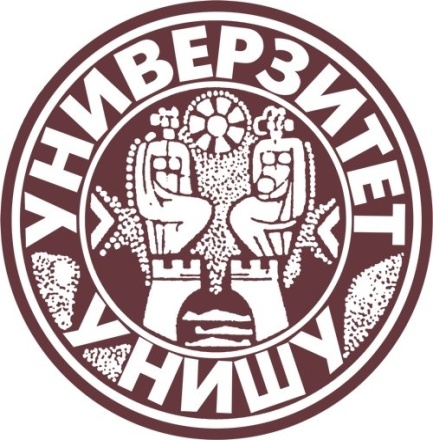 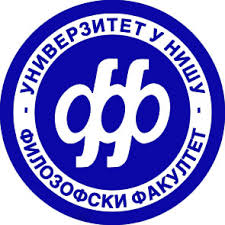 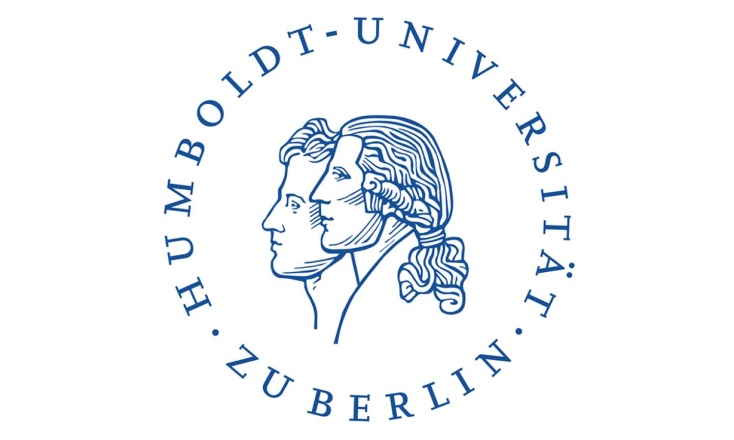 